Zombie Apocalypse Government Survival Scenario    Imagine it is 20 years from now. A biological virus has slowly transformed 75% of the population into zombies. Your survival depended on your banding together with a group of 4000 people. You presume you are somewhere near what used to be Niagara.  You and the other survivors have managed to secure a compound which will allow you to supervise the surrounding area allowing you time to prepare for an attack. As no one knows how to cure the infected, you may have to spend the rest of your life in this compound. 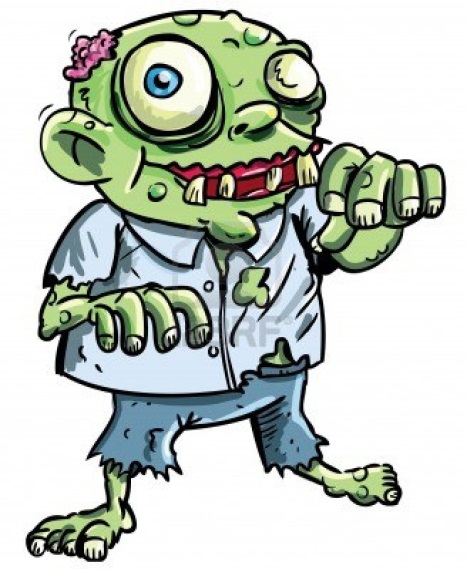 In your new compound, the following conditions exist:25% of population is under 1225% of population is 12- 1750% of population is 18 and olderthe natural resources in the area will allow you to survive as long as everyone works 6 hours a day although you will have to leave the safety of the compound.each person that does not work 6 hours a day has their duties passed onto the rest of the populationInstructionsOutline how decisions will be made in the compound.How will you compound be ruled?  (dictatorship, democratic, laissez-faire, consensus)How will laws and decisions be established? How will laws and decisions be enforced?How will leaders be selected?How long will a leader remain the compound's leader?What powers and responsibilities will be given to the leader?Create FIVE laws for the island and explain them.Discuss and outline how you will survive in the compound.How will work be distributed?Who will work?Will there be anyone that doesn't work?  Why? Is there any reason you will need to leave the safety of the compound? What safety parameters will you put in place to protect those who leave?Create a name and motto for your compound that suits its beliefs and structure.On chart paper, draw an overview of your compound, including the name and motto.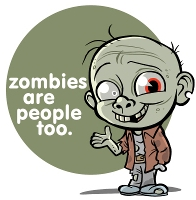 